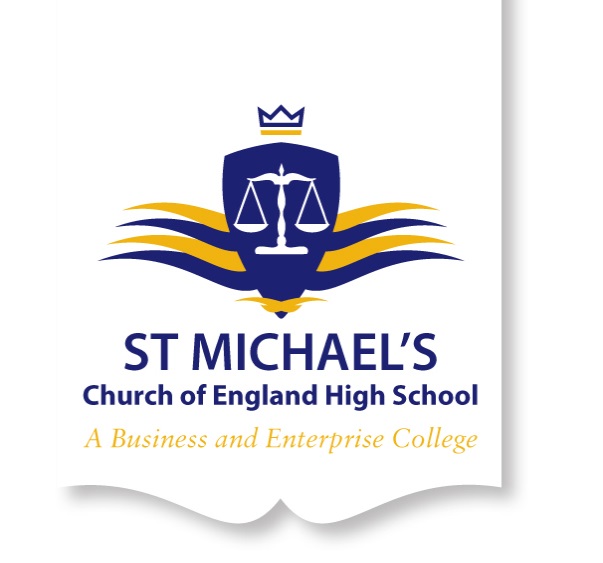 Library Audiobook Lending Policy 2024/2025LibraryAudiobook Lending PolicyAimsThis policy will outline the current procedures for Audiobook loans within the Library. The policy is intended to provide a framework for Library staff to work to, in terms of rules of use and justify how and when Audiobooks will be loaned.  The introduction of Audiobooks in the Library aims to provide students with the facility to access books in an alternative format which in turn will encourage students to extend their reading for pleasure.  Audiobooks are immersive, educational, instructional, entertaining and can also change the way we listen, read and learn, improving the literacy of young readers and those for whom English is a second language. Loaning and RulesAll Audiobooks will be catalogued the same as any lending resource in the Library, therefore all Audiobooks are clearly barcoded and scanned out to students the same as a book is, and once loaned out the barcode will link up to the student who is borrowing the Audiobook. Any overdue loans will prevent students from borrowing an Audiobook. Audiobooks cannot be copied or produced in anyway; the Audiobook must remain for the student/staff personal use.Audiobooks may be loaned out to students at the discretion of Library staff. For example, if there are on-going issues with overdue loans then Audiobooks may not be permitted for certain students.Students can loan out 1 Audiobook at a time as long as they have not exceeded their loan limit of 2 resources. For example:1 fiction book and an Audiobook1 non-fiction book and 1 fiction book1 Audiobook and 1 non-fiction bookIf a student has already for 2 books out then an Audiobook cannot be loaned out. If a student has got an overdue loan, then they will not be permitted use of an Audiobook.Audiobooks are loaned for 2 weeks and must be returned on time. Students may renew and reserve Audiobooks as they can with books/dvds from the Library. Therefore if they wish to loan an Audiobook for longer than 2 weeks they must bring the Audiobook back after 2 weeks to get it  re-issued for another 2 weeks. If an Audiobook has been reserved then the student already lending the Audiobook cannot renew for longer than 2 weeks.ChargesThere are no late charges on Audiobooks. If an Audiobook is retuned late, then the student will be made aware of it and asked to return it. Each student will be aware of this when given an Audiobook on loan and by accepting the loan they take responsibility for returning it back on time. The procedure for charging for lost or damaged items is the same as the loaning book policy. We will charge the standard resource a £6.50 replacement fee through ParentPay when the Audiobook has been reported lost or is overdue by 4 weeks. (see Library Policy for more information)Returns and ConditionWhen an Audiobook is returned the Library staff will inspect the disc/s and box to check for any scratches or damage to the item. Any damage must be paid for and a letter will be sent home to explain this if necessary. Any student found to be misusing an Audiobook or using them for inappropriate use will be banned from loaning from the Library and their heads of year/form tutors will be informed.